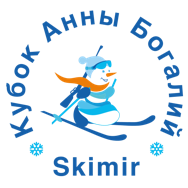 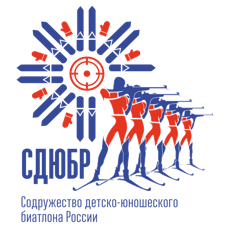 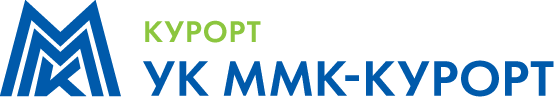 Информация по трансферу (встреча команд):	Для иногородних команд, прилетающих самолётом будет организован бесплатный трансфер (вне зависимости от места проживания). Для иногородних команд, прибывающих поездом будет организован бесплатный трансфер только в случае прибытия на станцию Новоабзаково. Чтобы осуществить встречу команд (только в аэропорту Магнитогорска или на ж/д вокзале станция Новоабзаково), а также обратный трансфер в день отъезда необходимо предоставить заявку от команды. Из других мест организованный (бесплатный) трансфер не предоставляется.	Внимание! Мы сможем встретить вас только в случае своевременно предоставленной информации (заявки на трансфер) о времени, способе прибытия/отъезда, количестве человек. Предоставить до 9 января 2022 года на почту dmd-a@yandex.ru с пометкой в теме письма - «заявка на трансфер «Кубок А.Богалий». - Заявка на встречу/отъезд  ж/д вокзал ст.Новоабзаково должна содержать в следующую информацию (пример): 
Команда г. Нью-Биатлонска, СШОР №5. 3 взрослых 12 детей
Прибытие в Новоабзаково 13.01 в 10:20  поезд 707. 
Отъезд 20.01 в 23:00 поезд 708.
Сопровождает: ФИО тренера +ТЕЛЕФОН- Заявка на встречу/отъезд аэропорт Магнитогорска должна содержать в следующую информацию по обязательной форме на каждого пассажира, для уведомления в ГИБДД (пример): *Индивидуально заявившиеся участники (один спортсмен + один сопровождающий), так же могут предоставить информацию о своем прибытии и отъезде, так как в случае совпадения с приездом других команд, смогут присоединиться к трансферу.
Кому звонить? Могут возникать различные вопросы по трансферу. Внимание! Это человек который будет знать больше всех о встрече вашей команды и вообще о движении автобусов. Координатор по транспорту (сохраните номер): +7 (906) 852-28-60 Евгений.№ФИО несовершеннолетнего (спортсмена)Дата рожденияФИО родителей (отец/мать)Адрес проживанияТелефон родителей1.Петров Иван Николаевич03 марта 2007Петров Николай Михайлович – отецПетрова Мария Ивановна - матьТюменская область, г. Тобольск ул. Ленина д.5 кв.108(902)8177755- отец 8(902)8155522 -мать2.ФИО сопровождающего (тренер) Место работы, контактный телефон: Сидоров Александр Дмитриевич МБУ СШ г. Тобольска (Тренер по биатлону), 8(922)2211133ФИО сопровождающего (тренер) Место работы, контактный телефон: Сидоров Александр Дмитриевич МБУ СШ г. Тобольска (Тренер по биатлону), 8(922)2211133ФИО сопровождающего (тренер) Место работы, контактный телефон: Сидоров Александр Дмитриевич МБУ СШ г. Тобольска (Тренер по биатлону), 8(922)2211133ФИО сопровождающего (тренер) Место работы, контактный телефон: Сидоров Александр Дмитриевич МБУ СШ г. Тобольска (Тренер по биатлону), 8(922)2211133ФИО сопровождающего (тренер) Место работы, контактный телефон: Сидоров Александр Дмитриевич МБУ СШ г. Тобольска (Тренер по биатлону), 8(922)2211133